Pig Cutting InstructionsOrgan meat -   Heart,   Liver,   Tongue,    NoneLeaf Lard   - Yes   or   No   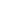 Hocks   - Yes (Fresh or Smoke)   or   Ground        Hams          - Fresh    -   Steaks _____ in.         Roasts _____ lbs.                    - Smoke  -   Steaks _____ in.         Roasts _____ lbs.Loin            - Roasts _____ lbs.    Chops _____ in.     _____ / pkg.Ribs            - Rack  or  SlicedPork Belly  - Fresh (Whole or Slabs)                     - Smoke (Sliced Bacon)Shoulder     - Fresh  -  Steaks ______ in.       Roast ______ lbs.  		              - Country Style Spare Ribs		              - Sausage         Ground Pork                    - Smoke  -   Steaks  ______ in.        Roast  _____ lbs.Sausage (Ground)   and / or   Ground Pork       1 ¼#,  1 ½#,  2#,  2 ½#,  3# pkgs. Breakfast, Maple, Hot Italian, Sweet Italian, Chorizo (min.- 10lbs/ flavor, max. 2 flavors)Name :  ___________________________Phone:  ___________________________Hanging Weight  ______________Organ Meat Weight  ___________